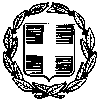 Ημερομηνία: 20-07-2016ΔΕΛΤΙΟ ΤΥΠΟΥΗ Περιφερειακή Διεύθυνση Πρωτοβάθμιας και Δευτεροβάθμιας Εκπαίδευσης Θεσσαλίας (Π.Δ.Ε.Θ.) στο πλαίσιο της δραστηριοποίησής της σε Ευρωπαϊκά Προγράμματα συμμετέχει ως εταίρος στο πρόγραμμα «TRAIL - Έφηβοι: Ο δρόμος με τον αυτισμό προς την ανεξάρτητη διαβίωση» με διάρκεια από τον Σεπτέμβριο 2015 έως τον Ιανουάριο του 2018. Το αναφερόμενο Ευρωπαϊκό Πρόγραμμα στοχεύει στην αύξηση των γνώσεων γύρω από τα ισχύοντα ευρωπαϊκά πλαίσια για τα άτομα με αυτισμό, στον εντοπισμό των αναγκών των ενδιαφερομένων και στην προσφορά καινοτόμων εργαλείων και μεθόδων σε επαγγελματίες (στον τομέα της παιδείας, της υγείας και της κοινωνικής πρόνοιας) προκειμένου να υποστηρίξουν την περίοδο μετάβασης των εφήβων στην ενήλικη ανεξάρτητη ζωή. Το πρόγραμμα TRAIL φιλοδοξεί να συνεισφέρει στον προσδιορισμό και την εφαρμογή καλών πρακτικών ή/και πρωτοβουλιών παρέμβασης σχετικά με τον αυτισμό που θα μπορούσαν να επιτρέψουν την υποστήριξη του αναπτυξιακού σταδίου της εφηβείας και την ισότιμη ομαλή πρόσβαση στην ανεξάρτητη ενήλικη διαβίωση. Ο τελικός στόχος θα συνεισφέρει στη συμπλήρωση ή/και τη δημιουργία συστάσεων Εθνικών ή Ευρωπαϊκών σχεδίων για το ζήτημα του αυτισμού. Στο πρόγραμμα συμμετέχουν εκτός της Π.Δ.Ε.Θ. οι παρακάτω οργανισμοί: Papillons Blancs de Dunkerque (SAMO) - Σύλλογος Υποστήριξης Ατόμων με ειδικές ανάγκες - Γαλλία-Λιλ, Passeport Europe - Συμβουλευτική Εταιρία καινοτομίας, σχεδιασμού και υλοποίησης Ευρωπαϊκών προγραμμάτων – Γαλλία-Μπορντώ, Foro-Technico de Formation - Επιμορφωτικό Επαγγελματικό Κέντρο Κατάρτισης – Ισπανία-Βαρκελώνη, TP-Teatern - Θεατρική Παιδαγωγική Ομάδα – Σουηδία-Γκέτεμποργκ, Κόμβος Διαδραστικής Μεταφοράς Γνώσης - Μ.Κ.Ο Επαγγελματικής Εκπαίδευσης, Κατάρτισης και Καινοτομίας - Πάτρα, National Autistic Society - Εθνική Εταιρία Αυτισμού – Αγγλία-Λονδίνο, Apajh 38 (Elad) - M.Κ.Ο Υποστήριξης ατόμων με αυτισμό – Γαλλία-Λυών. Κατά τη διάρκεια του πρώτου έτους πραγματοποιήθηκαν δύο διακρατικές συναντήσεις στη Λιλ της Γαλλίας στις 4 & 5 Δεκεμβρίου 2015, όπου παρουσιάστηκαν οι συμμετέχοντες οργανισμοί των εταίρων και συμφωνήθηκαν οι κατευθυντήριες γραμμές υλοποίησης του προγράμματος και στο Λονδίνο στις 6 & 7 Μαΐου 2016, όπου συζητήθηκε διεξοδικά η υλοποίηση των επιμέρους έργων του προγράμματος. Επιπρόσθετα, στις 4-8 Απριλίου πραγματοποιήθηκε η πρώτη επιμόρφωση του προγράμματος TRAIL στη Λυών σχετικά με τον αυτισμό και τις καινοτόμες μεθόδους υποστήριξης των αυτιστικών ατόμων στη Γαλλία. Τέλος, στο πλαίσιο του Πνευματικού Έργου Ο3 του TRAIL πραγματοποιήθηκε μία συγκριτική μελέτη με θέμα «Εθνική Κοινωνική Πολιτική για τον Αυτισμό».Η Π.Δ.Ε.Θ. υλοποιώντας τις αρχές της διαφάνειας & της διάχυσης των ευρωπαϊκών πολιτικών και έχοντας υπόψη την κοινωνική και παιδαγωγική ευθύνη της απέναντι στην εκπαιδευτική κοινότητα αλλά και στην τοπική κοινωνία γενικότερα, θα ενημερώνει ανά τακτά διαστήματα για τις δραστηριότητές της που αφορούν το συγκεκριμένο πρόγραμμα.Για περισσότερες πληροφορίες σχετικά με το πρόγραμμα ή/και για συμμετοχή στις σελίδες κοινωνικής δικτύωσης του προγράμματος επισκεφτείτε τις παρακάτω ηλεκτρονικές διευθύνσεις: http://trail-project.org/contact/ και http://thess.pde.sch.gr/jn/index.php/trail/315-trailΤμήμα Ευρωπαϊκών ΠρογραμμάτωνΠεριφερειακή Διεύθυνση Πρωτοβάθμιας & Δευτεροβάθμιας Εκπαίδευσης Θεσσαλίας